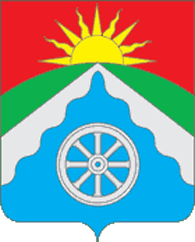 РОССИЙСКАЯ ФЕДЕРАЦИЯОРЛОВСКАЯ ОБЛАСТЬ АДМИНИСТРАЦИЯ ВЕРХОВСКОГО РАЙОНАПОСТАНОВЛЕНИЕ19 ноября 2021 г.                                                                 № 579	          п. ВерховьеО внесении изменений в постановление администрации Верховского района от 07 марта 2019 г. № 125-а «Об утверждении  муниципальной программы «По устройству и ремонту контейнерных площадок на территории сельских поселений Верховского района на 2019-2021 годы»В соответствии с Бюджетным кодексом Российской Федерации, Федеральным законом от 06.10.2003 г. № 131 – ФЗ «Об общих принципах организации местного самоуправления в Российской Федерации», Федеральным законом от 24 июня 1998 г. N 89-ФЗ «Об отходах производства и потребления», Федеральным законом «О внесении изменений в Федеральный закон «Об отходах производства и потребления и отдельные законодательные акты Российской Федерации» от 31.12.2017 N 503-ФЗ.  Уставом Верховского района Орловской области, постановляю:1. Внести следующие изменения в постановление администрации Верховского района от 07 марта 2019 г. № 125-а «Об утверждении  муниципальной программы «По устройству и ремонту контейнерных площадок на территории сельских поселений Верховского района на 2019-2021 годы»:1.1.  Приложение 1 к постановлению администрации Верховского района от 07 марта 2019 г. № 125-а изложить в новой редакции согласно приложению 1 к настоящему постановлению.2. Постановление администрации Верховского района от 13 мая 2021 г. № 227 «О внесение изменений в постановление администрации Верховского района от 07 марта 2019 г. № 125-а «Об утверждении  муниципальной программы «По устройству и ремонту контейнерных площадок на территории сельских поселений Верховского района на 2019-2021 годы» признать утратившим силу.3. Обнародовать и разместить настоящее постановление на официальном Интернет-сайте Верховского района (adminverhov.ru). 4. Контроль за исполнением настоящего постановления оставляю за собой.И.о. главы администрации                                Ю.А. ПоляковПриложение 1к постановлению администрацииВерховского районаот «19» ноября 2021 г. № 579Приложение 1к постановлению администрацииВерховского районаот «7» марта 2019 г. № 125-аПАСПОРТмуниципальной программы «По устройству и ремонту контейнерных площадок на территории сельских поселений Верховского района на 2019-2023 годы»Характеристика текущего состояния сферы реализации муниципальной программы «По устройству и ремонту контейнерных площадок на территории сельских поселений Верховского района на 2019-2023 годы».Проблема удаления и обезвреживания твердых бытовых отходов в сельских поселениях Верховского района, объем которых ежегодно возрастает, является одной из самых актуальных в плане поддержания санитарно-экологических условий проживания населения и охраны окружающей среды. Общее повышение уровня жизни привело к увеличению потребления товаров и, как следствие, упаковочных материалов разового пользования, что значительно сказалось на количестве ТКО.В соответствии с Федеральным законом от 06.10.2003 №131-ФЗ «Об общих принципах организации местного самоуправления в Российской Федерации» организация сбора и вывоза твердых коммунальных отходов относится к полномочиям органов местного самоуправления. Население сектора частной жилой застройки населенных пунктов сельских поселений района, в данной сфере, не охвачено услугами управляющих организаций, ТСЖ, соответственно обеспечение надлежащего технического и эксплуатационного состояния мест первичного сбора ТКО, в настоящем секторе, входит в круг обязательств органа местного самоуправления района.В соответствии с действующим федеральным и муниципальным законодательством, контейнерные площадки должны иметь всепогодный подъезд и быть оснащены твердым основанием и трехсторонним ограждением.В настоящее время часть контейнерных площадок, размещенных на территории сектора частной жилой застройки населенных пунктов сельских поселений района, не соответствует указанным требованиям. Это приводит к попаданию бытовых (коммунальных) отходов на почву и разносу отходов ветром. До настоящего времени для обустройства контейнерных площадок использовались различные виды строительных материалов, отдельно устанавливались монолитные плиты под основание площадок, часто контейнеры устанавливались без основания и на проезжей части автомобильных дорог.  Правила установки контейнеров не соблюдались, что не позволяло обеспечить эксплуатацию данных контейнеров  должным образом. Основными проблемами в сфере сбора и вывоза твердых коммунальных отходов являются отсутствие, в соответствии с законодательством, оборудованных контейнерных площадок для сбора ТКО, а в связи с отсутствием оборудованных контейнерных площадок повлечет за собой формирование 	на территориях населенных пунктов сельских поселений несанкционированных свалок. Отсутствие контейнерных площадок в местах установки контейнеров приведет к нарушению экологического благополучия на территориях населенных пунктов сельских поселений.В связи с вышеизложенным, имеется необходимость осуществления мероприятий: по обустройству новых контейнерных площадок для сбора ТКО; приведение имеющихся контейнерных площадок для сбора ТКО на территориях сельских поселений района, в эксплуатационное и санитарно - экологическое состояние.Необходимое количество контейнерных площадок, а соответственно контейнеров, подлежащих расстановке на территориях населенных пунктов сельских поселений района, зависит от численности населения сельских населенных пунктов, годового накопления твердых бытовых отходов населением, периодичности удаления отходов, вместимости контейнеров.Решение указанных проблем является основной задачей Программы.Цели и задачи Программы.Реализация Программы позволит выполнить комплекс работ по устройству новых и приведение имеющихся контейнерных площадок для сбора ТКО, на территориях сельских поселений района, в эксплуатационное и санитарно- экологическое состояние (наличие трехстороннего ограждения и твердого основания) согласно СанПин «Гигиеническое требование к размещению и обезвреживанию отходов производства и потребления» № 2.1.7.1322-03, постановления Главного государственного санитарного врача РФ от 10.06.2010 № 64 «Об утверждении СанПиН 2.1.2.2645-10», «СанПиН 42-128-4690-88 «Санитарные правила содержания территорий населенных мест», упорядочить отношения в сфере обращения с отходами, уменьшить количество несанкционированных размещений бытовых  отходов и количество жалоб населения по вопросам санитарного содержания территорий.С учетом вышеизложенного и нормативов накопления твердых коммунальных отходов на территории Орловской области: Домовладения – многоквартирный дом (на одного проживающего) 2,000 куб.м/год; Домовладения – индивидуальный жилой дом (на одного проживающего) 2,250 куб.м/год, утвержденных постановлением Правительства Орловской области от 21 мая 2018 г. № 221 «Об утверждении нормативов накопления твердых коммунальных отходов на территории Орловской области», за период реализации Программы планируется (Приложение № 2 к муниципальной программе «По устройству и ремонту контейнерных площадок на территории сельских поселений Верховского района на 2019-2023 годы»):Ввести в эксплуатацию новых контейнерных площадок для сбора ТКО в количестве 161единиц, в том числе:а) одноконтейнерных площадок 122 единиц, в том числе: в 2019 году 0 единиц; в 2020 году 21 единицы;в 2021 году 7 единиц; в 2022 году 33 единицы; в 2023 году 61 единицу;б) двухконтейнерных площадок 33 единицы, в том числе: в 2019 году 0 единиц; в 2020 году 11 единиц;в 2021 году 1 единицу; в 2022 году 13 единиц; в 2023 году 8 единиц;в) трехконтейнерных площадок 2 единицы, в том числе: в 2019 году 0 единиц; в 2020 году 0 единиц;в 2021 году 0 единиц; в 2022 году 2 единицы;в 2023 году 0 единиц;г) четырехконтейнерных площадок 1 единиц, в том числе: в 2019 году 0 единиц; в 2020 году 0 единиц;в 2021 году 0 единиц;в 2022 году 1 единицу;в 2023 году 0 единиц;д) пятиконтейнерных площадок 3 единицы, в том числе: в 2019 году 0 единиц; в 2020 году 2 единицы;в 2021 году 0 единиц;в 2022 году 1 единицу;в 2023 году 0 единиц.Привести в эксплуатационное и санитарно - экологическое состояние имеющиеся контейнерные площадки для сбора ТКО на территориях сельских поселений района в количестве 56 единиц, в том числе: в 2019 году 0 единиц; в 2020 году 0 единиц;в 2021 году 0 единиц; в 2022 году 0 единиц;в 2023 году 56 единиц.	Целью настоящей Программы является создание более благоприятных условий проживания жителям сельских поселений Верховского района и сокращение несанкционированных свалок на территориях поселений.Сроки реализации Программы.Сроки реализации Программы 2020-2023 годы.Допускается корректировка мероприятий Программы, в том числе по срокам и объемам финансирования.Объем и источники финансирования ПрограммыФинансирование мероприятий: по обустройству новых контейнерных площадок для сбора ТКО; приведение имеющихся контейнерных площадок для сбора ТКО на территориях сельских поселений района, в эксплуатационное и санитарно- экологическое состояние за счет средств бюджета муниципального образования Верховский район в период 2020-2023 годы (Приложение № 1 к муниципальной программе «По устройству и ремонту контейнерных площадок на территории сельских поселений Верховского района на 2019-2023 годы»).Общая сумма финансирования мероприятий Программы 5 648 381,00 рублей, в том числе по годам:2019 год – 0,00 рублей;2020 год – 958 682,00 рублей;2021 год – 281 584,00 рублей;2022 год – 1 300 935,00 рублей;2023 год – 3 107 180,00 рублейПри определении объема финансовых средств, необходимого для реализации программных мероприятий, использовался затратный метод (сравнение планируемого мероприятия с аналогичным по ряду признаков, затрат на реализацию которого известны), также при определении объема финансирования Программы применялась разработанная сметная документация.Объемы финансирования Программы за счет средств бюджета муниципального образования Верховский район носят прогнозный характер и подлежат ежегодному уточнению в установленном порядке.Механизм реализации Программы и координацияпрограммных мероприятийФормирование перечня контейнерных площадок для включения в Программу, состав и объем работ осуществляется отделом по экономике, предпринимательству, торговле и ЖКХ и отделом архитектуры и градостроительства администрации района на основании данных, предоставленных региональным оператором по обращению с ТКО (в соответствии с пунктом 5 постановления Правительства РФ от 15 декабря 2018 г. N 1572 «О внесении изменений в некоторые акты Правительства Российской Федерации»), администрациями сельских поселений района.Получателем бюджетных средств, направляемых на реализацию Программы, и исполнителем Программы является подрядная организация, отобранная на конкурсной основе или на условиях прямого договора. Администрация Верховского района является Заказчиком производства работ по обустройству новых контейнерных площадок для сбора ТКО; приведение имеющихся контейнерных площадок для сбора ТКО на территориях сельских поселений района, в эксплуатационное и санитарно - экологическое состояние за счет средств бюджета муниципального образования Верховский район в период 2020-2023 годы.На администрацию Верховского района возлагаются обязанности по:-	подготовке и утверждению документации, необходимой для отбора подрядных организаций для выполнения работ по обустройству новых контейнерных площадок для сбора ТКО, приведение имеющихся контейнерных площадок для сбора ТКО на территориях сельских поселений района, в эксплуатационное и санитарно - экологическое состояние за счет средств бюджета муниципального образования Верховский район в период 2020-2023 годы, в соответствии с действующим законодательством;-	заключению муниципальных контрактов или прямых договоров на выполнение работ по обустройству новых контейнерных площадок для сбора ТКО, приведение имеющихся контейнерных площадок для сбора ТКО на территориях сельских поселений района, в эксплуатационное и санитарно - экологическое состояние за счет средств бюджета муниципального образования Верховский район в период 2020-2023 годы, в соответствии с действующим законодательством;-	формированию и организации работы комиссий по приемке выполненных работ по обустройству новых контейнерных площадок для сбора ТКО, приведение имеющихся контейнерных площадок для сбора ТКО на территориях сельских поселений района, в эксплуатационное и санитарно - экологическое состояние  за счет средств бюджета муниципального образования Верховский район в период 2020-2023 годы.Заказчик осуществляет контроль реализации Программы и достижения конечных результатов, целевого использования средств, выделяемых на выполнение Программы. Контроль выполнения целевых индикаторов и показателей Программы осуществляется на основании актов выполненных работ, подписанных представителем Заказчика и представителем Подрядчика.Подрядная организация, отобранная на конкурсной основе или на условиях прямого договора, несет ответственность за качественное и своевременное выполнение мероприятий Программы, целевое и рациональное использование финансовых средств.В целях эффективного управления и адресного контроля реализации Программы, Заказчик осуществляет мониторинг показателей результативности реализации Программы в течение всего периода реализации Программы.По результатам мониторинга Заказчиком проводится анализ эффективности выполнения мероприятий Программы и расходования финансовых средств.Отчет о реализации Программы ежеквартально представляется Подрядчиком в адрес администрации Верховского района. Оценка эффективности реализации Программы осуществляется в соответствии с  требованием раздела 8 «Порядок и методика оценки эффективности Программы» муниципальной программы «По устройству и ремонту контейнерных площадок на территории сельских поселений Верховского района на 2019-2023 годы». 7. Риски реализации ПрограммыОграничение финансирования Программы, не достаточное количество подрядных организаций на рынке строительных работ приведет к невыполнению запланированных мероприятий, что в свою очередь ухудшит санитарно-экологическое состояние территорий населенных пунктов сельских поселений района.Порядок и методика оценки эффективности программы.Оценка эффективности выполнения Программы проводится для обеспечения ответственного исполнителя Программы оперативной информацией о ходе и промежуточных результатах выполнения мероприятий Программы, подпрограмм и решения задач Программы.Ответственный исполнитель Программы использует результаты оценки эффективности ее выполнения при принятии решений:о корректировке плана реализации Программы на текущий год;формирования плана реализации Программы на очередной год;подготовке предложений по корректировке Программы в случае выявления факторов, существенно влияющих на ход реализации Программы.Для проведения текущего мониторинга реализации Программы соисполнители Программы предоставляют  ответственному исполнителю отчетную информацию, в следующие сроки:1. Годовой отчет о реализации Программы в отчетном году - до 1 марта года, следующего за отчетным.В случае необходимости ответственный исполнитель Программы дополнительно запрашивает у соисполнителей информацию, необходимую для подготовки ответов на запросы финансового отдела администрации Верховского района, а также для проведения оценки эффективности Программы и подготовки отчета о ходе реализации и оценке эффективности Программы.Эффективность выполнения Программы оценивается как степень достижения запланированных результатов при условии соблюдения обоснованного объема расходов (Приложение № 3 к муниципальной программе «По устройству и ремонту контейнерных площадок на территории сельских поселений Верховского района на 2019-2023 годы»).Критериями оценки эффективности Программы являются:степень достижения целей и решения задач подпрограмм и Программы в целом (соотношение плановых и фактических значений показателей решения задач и выполнения подпрограммы) (далее - Критерий 1);степень реализации мероприятий, решения задач и достижения цели Программы (выполнение мероприятий Программы и подпрограммы в соответствии с планом реализации Программы - соблюдение сроков и соответствие фактического результата ожидаемому) (далее - Критерий 2);степень соответствия запланированному уровню затрат и эффективности использования бюджетных средств (соотношение планового и фактического объема финансирования мероприятий Программы) (далее - Критерий 3).Оценка эффективности Программы по совокупности параметров проводится путем сопоставления фактического состояния 3 параметров.Оценку "Программа выполняется эффективно, дополнительные действия не требуются" можно сделать в случае, если по:Критерию 1 фактическое состояние характеризуется как "фактическое значение показателя равно или превышает плановое";Критерию 2 фактическое состояние характеризуется как "срок и фактический результат соответствуют плану";Критерию 3 фактическое состояние характеризуется как "фактический объем расходов равен или меньше планового".Оценку "Программа выполняется недостаточно эффективно" и вывод о том, что-либо план реализации Программы требует корректировки, либо один или несколько показателей требуют замены или корректировки, можно сделать в случае, если по:Критерию 1 фактическое состояние характеризуется как "фактическое значение показателя равно или превышает плановое";Критерию 2 фактическое состояние характеризуется как "срок больше и (или) фактический результат ниже планового";Критерию 3 фактическое состояние характеризуется как "фактический объем расходов равен или меньше планового вследствие экономии главного распорядителя средств местного бюджета".Если же по Критерию 3 фактическое состояние характеризуется как "фактический объем расходов равен или меньше планового вследствие недофинансирования или несвоевременного финансирования", то указанная оценка будет сопровождаться выводом о том, что-либо Программа требует корректировки, либо один или несколько показателей требуют замены или корректировки.Оценку "Программа выполняется" и вывод о том, что один или несколько показателей не соответствуют требованию своевременности и требуют замены, можно сделать в случае, если:по Критерию 1 фактическое состояние характеризуется как "фактическое значение показателя ниже планового";Критерию 2 фактическое состояние характеризуется как "срок и фактический результат соответствуют плану";Критерию 3 фактическое состояние характеризуется как "фактический объем расходов равен или меньше планового вследствие экономии главного распорядителя средств местного бюджета".Оценку "Программа выполняется неэффективно" с последующими действиями в соответствии с частью 5 Порядка разработки, реализации и оценки эффективности муниципальных программ Верховского района, можно сделать в случае, если:по Критерию 1 фактическое состояние характеризуется как "фактическое значение показателя ниже планового";Критерию 2 фактическое состояние характеризуется как "срок больше и (или) фактический результат ниже планового";Критерию 3 фактическое состояние характеризуется как "фактический объем расходов равен или меньше планового вследствие экономии главного распорядителя средств местного бюджета".Подготовка отчета о ходе реализации и оценке эффективности реализации программы осуществляется отделом архитектуры и градостроительства администрации района и отделом по экономике, предпринимательству, торговле и ЖКХ администрации района.Приложение№1к муниципальной программе «По устройству и ремонту контейнерных площадок на территории сельских поселений Верховского района на 2019-2023 годы»Объемы и источники финансирования мероприятиймуниципальной программы «По устройству и ремонту контейнерных площадок на территории сельских поселений Верховского  района на 2019-2023 годы»Приложение №2 к муниципальной программе «По устройству и ремонту контейнерных площадок на территории сельских поселений Верховского района на 2019-2023 годы»Перечень мероприятий осуществляемых в рамках муниципальной программы «По устройству и ремонту контейнерных площадок на территории сельских поселений Верховского  района на 2019-2023 годы»Устройство новых контейнерных площадок для сбора ТКОПриведение имеющихся контейнерных площадок для сбора ТКО, на территориях сельских поселений района, в эксплуатационное и санитарно - экологическое состояниеПриложение №3 к муниципальной программе «По устройству и ремонту контейнерных площадок на территории сельских поселений Верховского района на 2019-2023 годы»Планируемые целевые индикаторы и показатели эффективности реализации муниципальной программы «По устройству и ремонту контейнерных площадок на территории сельских поселений Верховского района на 2019-2023 годыНаименование муниципальнойПрограммыМуниципальная		программа	«По устройству и ремонту контейнерных площадок на территории сельских поселений Верховского района на 2019-2023 годы» (далее - Программа).Координатор муниципальной Программы (Ответственный исполнитель Программы)Администрация Верховского района.Перечень основных мероприятий муниципальной программыУстройство новых контейнерных площадок для сбора ТКО;Приведение имеющихся контейнерных площадок для сбора ТКО, на территориях сельских поселений района, в эксплуатационное и санитарно- экологическое состояние.Цели ПрограммыСоздание более благоприятных санитарно-экологических условий.Сокращение несанкционированных свалок на территориях сельских поселений.Задачи ПрограммыУстройство новых и приведение имеющихся контейнерных площадок для сбора ТКО, на территориях сельских поселений района, в эксплуатационное и санитарно- экологическое состояние (наличие трехстороннего ограждения и твердого основания). Повышение уровня благоустройства территорий малоэтажной и индивидуальной жилищной  застройки.Целевые индикаторы и показатели муниципальной программыКоличество введенных в эксплуатацию новых контейнерных площадок для сбора ТКО;Количество имеющихся контейнерных площадок для сбора ТКО на территориях сельских поселений района, приведенных в эксплуатационное и санитарно- экологическое состояние.Этапы и сроки реализации муниципальной программыПрограмма реализуется в течение 2020-2023 годовОбъемы и источники финансирования муниципальной программыФинансирование мероприятий: по обустройству новых контейнерных площадок для сбора ТКО; приведение имеющихся контейнерных площадок для сбора ТКО на территориях сельских поселений района, в эксплуатационное и санитарно- экологическое состояние за счет средств бюджета муниципального образования Верховский район в период 2020-2023 годы.Общая сумма финансирования мероприятий Программы составляет 5 648 381,00 рублей, в том числе по годам:2019 год – 0,00рублей;2020 год – 958 682,00 рублей;2021 год – 281 584,00 рублей;2022 год- 1 300 935,00 рублей;2023 год – 3 107 180,00 рублейОжидаемые результаты реализациимуниципальной ПрограммыРеализация Программы позволит выполнить комплекс работ по обустройству новых и приведение имеющихся контейнерных площадок для сбора ТКО, на территориях сельских поселений района, в эксплуатационное и санитарно- экологическое состояние, упорядочить отношения в сфере обращения с отходами, уменьшить количество несанкционированных размещений твердых бытовых отходов и количество жалоб населения по вопросам санитарного содержания сельских территорий.№ п/пНаименование мероприятияИсточник финансированияОбъем финансирования всего(руб.)в том числе по годам (руб.)в том числе по годам (руб.)в том числе по годам (руб.)в том числе по годам (руб.)в том числе по годам (руб.)№ п/пНаименование мероприятияИсточник финансированияОбъем финансирования всего(руб.)2019 год2020 год2021год2022 год2023 год1234567891Устройство новых контейнерных площадок для сбора ТКО, в том числе:средства бюджета Верховского района4 231 908,00,0958 682,0281 584,01 300 935,01 690 707,01.1одноконтейнерных площадоксредства бюджета Верховского района3 104 152,00,0554 484,0246 386,0808 599,01 494 683,01.2двухконтейнерных площадоксредства бюджета Верховского района840 205,00,0290 444,035 198,0318 539,0196 024,01.3трехконтейнерных площадоксредства бюджета Верховского района80 486,00,00,00,080 486,00,01.4четырехконтейнерных площадоксредства бюджета Верховского района40 243,00,00,00,040 243,00,01.5пятиконтейнерных площадоксредства бюджета Верховского района166 822,00,0113 754,00,053 068,00,02Приведение имеющихся контейнерных площадок для сбора ТКО, на территориях сельских поселений района, в эксплуатационное и санитарно - экологическое состояниесредства бюджета Верховского района1 416 473,00,00,00,00,01 416 473,0Итого по Программе:Итого по Программе:Х5 648 381,00,0958 682,0281 584,01 300 935,03 107 180,0Наименование мероприятия:Наименование мероприятия:Наименование мероприятия:Наименование мероприятия:Наименование мероприятия:Наименование мероприятия:Наименование мероприятия:Наименование мероприятия:Наименование мероприятия:Наименование мероприятия:Наименование мероприятия:Наименование мероприятия:Наименование мероприятия:Наименование мероприятия:Наименование мероприятия:Наименование мероприятия:Устройство новых контейнерных площадок для сбора ТКО, в том числе:Устройство новых контейнерных площадок для сбора ТКО, в том числе:Устройство новых контейнерных площадок для сбора ТКО, в том числе:Устройство новых контейнерных площадок для сбора ТКО, в том числе:Устройство новых контейнерных площадок для сбора ТКО, в том числе:Устройство новых контейнерных площадок для сбора ТКО, в том числе:Устройство новых контейнерных площадок для сбора ТКО, в том числе:Устройство новых контейнерных площадок для сбора ТКО, в том числе:Устройство новых контейнерных площадок для сбора ТКО, в том числе:Устройство новых контейнерных площадок для сбора ТКО, в том числе:Устройство новых контейнерных площадок для сбора ТКО, в том числе:Устройство новых контейнерных площадок для сбора ТКО, в том числе:Устройство новых контейнерных площадок для сбора ТКО, в том числе:Устройство новых контейнерных площадок для сбора ТКО, в том числе:Устройство новых контейнерных площадок для сбора ТКО, в том числе:Устройство новых контейнерных площадок для сбора ТКО, в том числе:№ п/пМесто установки контейнерной площадкикол-во жителей согласно переписи  2010 годаналичие подъезда с твердым покрытиемПодлежит устройству контейнерных площадок.  Всего: (ед.)вид контейнерной площадки, в том числе:вид контейнерной площадки, в том числе:вид контейнерной площадки, в том числе:вид контейнерной площадки, в том числе:вид контейнерной площадки, в том числе:Стоимость устройства контейнерной площадки (руб.)в том числе по годам: (руб.)в том числе по годам: (руб.)в том числе по годам: (руб.)в том числе по годам: (руб.)в том числе по годам: (руб.)№ п/пМесто установки контейнерной площадкикол-во жителей согласно переписи  2010 годаналичие подъезда с твердым покрытиемПодлежит устройству контейнерных площадок.  Всего: (ед.)одноконтейнерная площадка (ед.)двухконтейнерная площадка (ед.)трехконтейнерная площадка (ед.)четырехконтейнерная площадка (ед.)пятиконтейнерная площадка (ед.)Стоимость устройства контейнерной площадки (руб.)в том числе по годам: (руб.)в том числе по годам: (руб.)в том числе по годам: (руб.)в том числе по годам: (руб.)в том числе по годам: (руб.)№ п/пМесто установки контейнерной площадкикол-во жителей согласно переписи  2010 годаналичие подъезда с твердым покрытиемПодлежит устройству контейнерных площадок.  Всего: (ед.)одноконтейнерная площадка (ед.)двухконтейнерная площадка (ед.)трехконтейнерная площадка (ед.)четырехконтейнерная площадка (ед.)пятиконтейнерная площадка (ед.)Стоимость устройства контейнерной площадки (руб.)2019 год2020 год2021 год2022 год2023 годВасильевское с/п7441477343 042,00,00,00,00,0343 042,01Скорятино158имеется2249 006,00,00,00,00,049 006,02Васильевка83имеется2249 006,00,00,00,00,049 006,03Большой Синковец297имеется523122 515,00,00,00,00,0122 515,04Васильевский206имеется532122 515,00,00,00,00,0122 515,0Галичинское  с/п281755371531 501 810,00,0958 682,00,0543 128,00,01Суровцев482имеется21179 472,00,026 404,00,053 068,00,02Галичье142имеется541124 416,00,026 404,00,098 012,00,03Сухотиновка20отсутствует1124 503,00,00,00,024 503,00,04Среднее167имеется43198 012,00,00,00,098 012,00,05Верховье317имеется1091262 139,00,0237 636,00,024 503,00,06Грязное384имеется826211 232,00,0211 232,00,00,00,07Дегтярень36отсутствует1124 503,00,00,00,024 503,00,08Дедово115имеется3379 212,00,079 212,00,00,00,09Дмитриевка17отсутствует1124 503,00,00,00,024 503,00,010Долгое770имеется12822377 794,00,0377 794,00,00,00,011Карповка230имеется41398 012,00,00,00,098 012,00,012Круглое46отсутствует1124 503,00,00,00,024 503,00,013Массали23имеется1124 503,00,00,00,024 503,00,014Труды68имеется2249 006,00,00,00,049 006,00,0Коньшинское  с/п22066147 018,00,00,00,00,0147 018,01Коньшино220имеется66147 018,00,00,00,00,0147 018,0Корсунское  с/п6461717416 551,00,00,00,00,0416 551,01Корсунь194имеется55122 515,00,00,00,00,0122 515,02Верхняя Залегощь374имеется1010245 030,00,00,00,00,0245 030,03Рогозино78отсутствует2249 006,00,00,00,00,049 006,0Нижне-Жерновское  с/п351871281 584,00,00,0281 584,00,00,01Капитановка310имеется761246 386,00,00,0246 386,00,00,02Булгаровка41имеется1135 198,00,00,035 198,00,00,0Песоченское  с/п13655122 515,00,00,00,00,0122 515,01Сухотиновка43имеется2249 006,00,00,00,00,049 006,02Песочное93имеется3373 509,00,00,00,00,073 509,0Русско-Бродское  с/п67513841334 279,00,00,00,0334 279,00,01Пеньшино246имеется66147 018,00,00,00,0147 018,00,02Березовец12имеется1124 503,00,00,00,024 503,00,03Кобзевка103имеется1140 243,00,00,00,040 243,00,04Мочилы76имеется1124 503,00,00,00,024 503,00,05Прусынок226имеется3373 509,00,00,00,073 509,00,06Большая Дорога12имеется1124 503,00,00,00,024 503,00,0Скородненское  с/п4501212294 036,00,00,00,00,0294 036,01Скородное324имеется88196 024,00,00,00,00,0196 024,02Даменка68имеется2249 006,00,00,00,00,049 006,03Первомайский58имеется2249 006,00,00,00,00,049 006,0Теляженское  с/п967169511423 528,00,00,00,0423 528,00,01Теляжье499имеется9621236 267,00,00,00,0236 267,00,02Троицкое468имеется7331187 261,00,00,00,0187 261,00,0Туровское  с/п76515141367 545,00,00,00,00,0367 545,01Туровка559имеется981220 527,00,00,00,00,0220 527,02Каменка193имеется55122 515,00,00,00,00,0122 515,03Кубановка13имеется1124 503,00,00,00,00,024 503,0Итого по мероприятию7771Х161122332134 231 908,00,0958 682,0281 584,01 300 935,01 690 707,0Наименование мероприятия:Наименование мероприятия:Наименование мероприятия:Наименование мероприятия:Наименование мероприятия:Наименование мероприятия:Наименование мероприятия:Наименование мероприятия:Наименование мероприятия:Наименование мероприятия:Наименование мероприятия:Наименование мероприятия:Наименование мероприятия:Наименование мероприятия:Наименование мероприятия:Приведение имеющихся контейнерных площадок для сбора ТКО, на территориях сельских поселений района,в эксплуатационное и санитарно - экологическое состояние, в том числе:Приведение имеющихся контейнерных площадок для сбора ТКО, на территориях сельских поселений района,в эксплуатационное и санитарно - экологическое состояние, в том числе:Приведение имеющихся контейнерных площадок для сбора ТКО, на территориях сельских поселений района,в эксплуатационное и санитарно - экологическое состояние, в том числе:Приведение имеющихся контейнерных площадок для сбора ТКО, на территориях сельских поселений района,в эксплуатационное и санитарно - экологическое состояние, в том числе:Приведение имеющихся контейнерных площадок для сбора ТКО, на территориях сельских поселений района,в эксплуатационное и санитарно - экологическое состояние, в том числе:Приведение имеющихся контейнерных площадок для сбора ТКО, на территориях сельских поселений района,в эксплуатационное и санитарно - экологическое состояние, в том числе:Приведение имеющихся контейнерных площадок для сбора ТКО, на территориях сельских поселений района,в эксплуатационное и санитарно - экологическое состояние, в том числе:Приведение имеющихся контейнерных площадок для сбора ТКО, на территориях сельских поселений района,в эксплуатационное и санитарно - экологическое состояние, в том числе:Приведение имеющихся контейнерных площадок для сбора ТКО, на территориях сельских поселений района,в эксплуатационное и санитарно - экологическое состояние, в том числе:Приведение имеющихся контейнерных площадок для сбора ТКО, на территориях сельских поселений района,в эксплуатационное и санитарно - экологическое состояние, в том числе:Приведение имеющихся контейнерных площадок для сбора ТКО, на территориях сельских поселений района,в эксплуатационное и санитарно - экологическое состояние, в том числе:Приведение имеющихся контейнерных площадок для сбора ТКО, на территориях сельских поселений района,в эксплуатационное и санитарно - экологическое состояние, в том числе:Приведение имеющихся контейнерных площадок для сбора ТКО, на территориях сельских поселений района,в эксплуатационное и санитарно - экологическое состояние, в том числе:Приведение имеющихся контейнерных площадок для сбора ТКО, на территориях сельских поселений района,в эксплуатационное и санитарно - экологическое состояние, в том числе:Приведение имеющихся контейнерных площадок для сбора ТКО, на территориях сельских поселений района,в эксплуатационное и санитарно - экологическое состояние, в том числе:№ п/пМесто расположения контейнерной площадкиМесто расположения контейнерной площадкиМесто расположения контейнерной площадкиТехническая характеристика контейнерных площадках до приведения их в эксплуатационное,санитарно - экологическое состояниеТехническая характеристика контейнерных площадках до приведения их в эксплуатационное,санитарно - экологическое состояниеТехническая характеристика контейнерных площадках до приведения их в эксплуатационное,санитарно - экологическое состояниеТехническая характеристика контейнерных площадках до приведения их в эксплуатационное,санитарно - экологическое состояниеТехническая характеристика контейнерных площадках до приведения их в эксплуатационное,санитарно - экологическое состояниеСтоимость работ (руб.)в том числе по годам: (руб.)в том числе по годам: (руб.)в том числе по годам: (руб.)в том числе по годам: (руб.)в том числе по годам: (руб.)№ п/пНаселенный пунктУлицаДомТип подстилающей поверхностиМатериал огражденияКол-воЕмкость (отдельного контейнера)Материал контейнераСтоимость работ (руб.)2019 год2020 год2021 год2022 год2023 год12345678910111213Русско-Бродское сельское поселениеРусско-Бродское сельское поселениеРусско-Бродское сельское поселениеРусско-Бродское сельское поселениеРусско-Бродское сельское поселениеРусско-Бродское сельское поселениеРусско-Бродское сельское поселениеРусско-Бродское сельское поселениеРусско-Бродское сельское поселениеРусско-Бродское сельское поселениеРусско-Бродское сельское поселениеРусско-Бродское сельское поселениеРусско-Бродское сельское поселениеРусско-Бродское сельское поселениеРусско-Бродское сельское поселение1с. Русский БродКооперативная3ГрунтБез ограждения10,75Металл24 503,00,00,00,00,024 503,02с. Русский БродКооперативная17ГрунтБез ограждения10,75Металл24 503,00,00,00,00,024 503,03с. Русский БродКооператианая41ГрунтБез ограждения10,75Металл24 503,00,00,00,00,024 503,04с. Русский БродКооперативная34ГрунтБез ограждения10,75Металл24 503,00,00,00,00,024 503,05с. Русский БродКооперативная40ГрунтБез ограждения10,75Металл24 503,00,00,00,00,024 503,06с. Русский БродКооперативная75ГрунтБез ограждения10,75Металл24 503,00,00,00,00,024 503,07с. Русский БродКооперативная141ГрунтБез ограждения10,75Металл24 503,00,00,00,00,024 503,08с. Русский БродКооперативная137аГрунтБез ограждения10,75Металл24 503,00,00,00,00,024 503,09с. Русский БродКооперативная155ГрунтБез ограждения10,75Металл24 503,00,00,00,00,024 503,010с. Русский БродКооперативная60ГрунтБез ограждения10,75Металл24 503,00,00,00,00,024 503,011с. Русский БродКооперативная92ГрунтБез ограждения10,75Металл24 503,00,00,00,00,024 503,012с. Русский БродКооперативная100ГрунтБез ограждения10,75Металл24 503,00,00,00,00,024 503,013с. Русский БродЛивенская16аГрунтБез ограждения40,75Металл40 243,00,00,00,00,040 243,014с. Русский БродЛивенская9аГрунтБез ограждения70,75Металл53 068,00,00,00,00,053 068,015с. Русский БродЛивенскаякладбищеГрунтБез ограждения10,75Металл24 503,00,00,00,00,024 503,016с. Русский БродЛивенская50ГрунтБез ограждения10,75Металл24 503,00,00,00,00,024 503,017с. Русский БродЛивенская44ГрунтБез ограждения10,75Металл24 503,00,00,00,00,024 503,018с. Русский БродЛивенская68ГрунтБез ограждения10,75Металл24 503,00,00,00,00,024 503,019с. Русский БродА.Гайтеровой34ГрунтБез ограждения10,75Металл24 503,00,00,00,00,024 503,020с. Русский БродА.Гайтеровой14ГрунтБез ограждения10,75Металл24 503,00,00,00,00,024 503,021с. Русский БродА.Гайтеровой20ГрунтБез ограждения10,75Металл24 503,00,00,00,00,024 503,022с. Русский БродА.Гайтеровой32ГрунтБез ограждения20,75Металл24 503,00,00,00,00,024 503,023с. Русский БродА.Гайтеровой33ГрунтБез ограждения10,75Металл24 503,00,00,00,00,024 503,024с. Русский БродА.Гайтеровой40ГрунтБез ограждения10,75Металл24 503,00,00,00,00,024 503,025с. Русский БродВ.Быкова49ГрунтБез ограждения10,75Металл24 503,00,00,00,00,024 503,026с. Русский БродВ.Быкова7а 8аГрунтБез ограждения20,75Металл24 503,00,00,00,00,024 503,027с. Русский БродВ.Быкова7ГрунтБез ограждения10,75Металл24 503,00,00,00,00,024 503,028с. Русский БродВ.Быкова30ГрунтБез ограждения10,75Металл24 503,00,00,00,00,024 503,029с. Русский БродДачный5ГрунтБез ограждения10,75Металл24 503,00,00,00,00,024 503,030с. Русский БродЗавокзальная16ГрунтБез ограждения10,75Металл24 503,00,00,00,00,024 503,031с. Русский БродЗавокзальная11ГрунтБез ограждения10,75Металл24 503,00,00,00,00,024 503,032с. Русский БродЗавокзальная2ГрунтБез ограждения10,75Металл24 503,00,00,00,00,024 503,033с. Русский БродЗавокзальная6ГрунтБез ограждения10,75Металл24 503,00,00,00,00,024 503,034с. Русский БродЗавокзальная22ГрунтБез ограждения10,75Металл24 503,00,00,00,00,024 503,035с. Русский БродЗаречная13ГрунтБез ограждения10,75Металл24 503,00,00,00,00,024 503,036с. Русский БродЗаречная19ГрунтБез ограждения10,75Металл24 503,00,00,00,00,024 503,037с. Русский БродЗаречная21ГрунтБез ограждения10,75Металл24 503,00,00,00,00,024 503,038с. Русский БродНовая1аГрунтБез ограждения20,75Металл24 503,00,00,00,00,024 503,039с. Русский БродНовая22ГрунтБез ограждения10,75Металл24 503,00,00,00,00,024 503,040с. Русский БродПривокзальная19ГрунтБез ограждения10,75Металл24 503,00,00,00,00,024 503,041с. Русский БродСельхозтехника15ГрунтБез ограждения10,75Металл24 503,00,00,00,00,024 503,042с. Русский БродСельхозтехника9ГрунтБез ограждения10,75Металл24 503,00,00,00,00,024 503,043с. Русский БродСельхозтехника8ГрунтБез ограждения10,75Металл24 503,00,00,00,00,024 503,044с. Русский БродСельхозтехника14ГрунтБез ограждения10,75Металл24 503,00,00,00,00,024 503,045с. Русский БродСоветская4ГрунтБез ограждения10,75Металл24 503,00,00,00,00,024 503,046с. Русский БродСовесткая24ГрунтБез ограждения10,75Металл24 503,00,00,00,00,024 503,047с. Русский БродСовесткая44ГрунтБез ограждения10,75Металл24 503,00,00,00,00,024 503,048с. Русский БродЛ.Толстого48ГрунтБез ограждения10,75Металл24 503,00,00,00,00,024 503,049с. Русский БродЛ.Толстого14ГрунтБез ограждения10,75Металл24 503,00,00,00,00,024 503,050с. Русский БродГагарина57ГрунтБез ограждения10,75Металл24 503,00,00,00,00,024 503,051с. Русский БродГагарина2ГрунтБез ограждения10,75Металл24 503,00,00,00,00,024 503,052с. Русский БродГагарина22ГрунтБез ограждения10,75Металл24 503,00,00,00,00,024 503,053с. Русский БродГагарина20ГрунтБез ограждения10,75Металл24 503,00,00,00,00,024 503,054с. Русский Бродпер. Речной10ГрунтБез ограждения20,75Металл24 503,00,00,00,00,024 503,055с. Русский Бродпер. Речной18ГрунтБез ограждения10,75Металл24 503,00,00,00,00,024 503,056с. Русский Бродпер. Речной16ГрунтБез ограждения10,75Металл24 503,00,00,00,00,024 503,0ИТОГО по мероприятию:ИТОГО по мероприятию:ИТОГО по мероприятию:ИТОГО по мероприятию:ИТОГО по мероприятию:ИТОГО по мероприятию:ХХ1 416 473,00,00,00,00,01 416 473,0№ п/пНаименование показателяЕдиница измеренияИсходное (базовое) значение показателяв том числе по годамв том числе по годамв том числе по годамв том числе по годамв том числе по годам№ п/пНаименование показателяЕдиница измеренияИсходное (базовое) значение показателя2019 год2020 год2021 год2022 год2023 год12345671Доля новых обустроенных контейнерных площадок для сбора ТКО, к уровню исходного (Программного) показателя, в том числе:ед./%161/1000/034/218/550/3169/431.1одноконтейнерных площадокед./%122/1000/021/197/633/2661/491.2двухконтейнерных площадокед./%33/1000/011/291/413/428/251.3трехконтейнерных площадокед./%2/1000/00/00/02/1000/01.4четырехконтейнерных площадокед./%1/1000/00/00/01/1000/01.5пятиконтейнерных площадокед./%3/1000/02/670/01/330/02Доля приведенных имеющихся контейнерных площадок для сбора ТКО, на территориях сельских поселений района, в эксплуатационное и санитарно - экологическое состояние, к уровню исходного (Программного) показателя.ед./%56/1000/00/00/00/056/100Итого по Программе:Итого по Программе:Х217/1000/034/168/450/22125/58